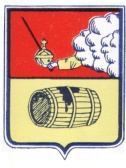 АДМИНИСТРАЦИЯ  МУНИЦИПАЛЬНОГО ОБРАЗОВАНИЯ "ВЕЛЬСКОЕ"ПОСТАНОВЛЕНИЕ26 июля 2019 года № 359г. Вельск О возможности образования земельного участка и предоставлении  разрешения на условно разрешенный вид использования земельного участкаРассмотрев протокол публичных слушаний от 23 июля 2019 года, заключение комиссии по правилам землепользования и застройки муниципального образования «Вельское» от 26 июля 2019 года, на основании статьи 39 Градостроительного кодекса Российской Федерации от 29 декабря 2004 года № 190-ФЗ, генерального плана муниципального образования «Вельское», утвержденного решением Совета депутатов муниципального образования «Вельское» третьего созыва от 03 июня 2014 года № 151, Правил землепользования и застройки муниципального образования «Вельское», утвержденных решением Совета депутатов муниципального образования «Вельское» третьего созыва от 23 сентября 2014 года № 169,п о с т а н о в л я ю:1. Предоставить возможность образования земельного участка с условно разрешенным видом использования: «Малоэтажная многоквартирная жилая застройка», расположенного в кадастровом квартале 29:01:190128, по адресу: Российская Федерация, Архангельская область, Вельский муниципальный район, Вельское городское поселение, город Вельск, улица Карла Маркса, дом № 19.2. Настоящее постановление подлежит официальному опубликованию и размещению на официальном сайте муниципального образования «Вельское».3. Данное постановление вступает в силу со дня его официального опубликования.4. Контроль за исполнением настоящего постановления возложить на заместителя главы муниципального образования «Вельское» по городскому хозяйству и градостроительству Цыпнятова И.А.Исполняющий обязанности главы муниципального образования «Вельское»                            И.А. Цыпнятов